Wave Technology 2019 – Objective 3: using waves to transmit information and energy			Name:Electromagnetic waves are produced through the oscillation of a charged particle.  We use many of these waves throughout our day, sometimes without even realizing it.  For each of the technologies listed, find the range of wavelength used and one interesting fact.WifiRange—Interesting fact—BluetoothRange—Interesting fact—AirdropRange—Interesting fact—4GLTERange—Interesting fact—AirplayRange—Interesting fact—FM radioRange—Interesting fact—AM radioRange—Interesting fact—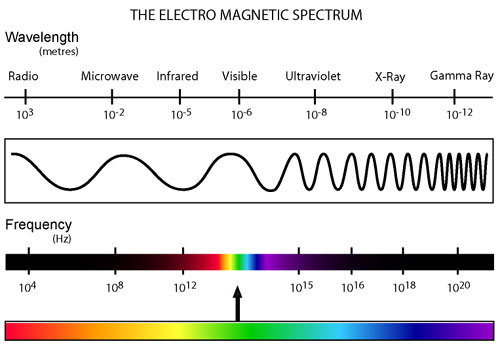 Directions: Label the different types of technology on the EM spectrum above.  What do you notice?